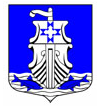 Совет депутатовмуниципального образования«Усть-Лужское сельское поселение»Кингисеппского муниципального районаЛенинградской области(четвертый созыв)Повестка дня №27заседания Совета депутатов четвертого созыва(внеочередное)01 апреля 2021 года                                      15.00                                 здание администрацииО внесении изменений в Решение Совета депутатов муниципального образования «Усть-Лужское сельское поселение» от 18.12.2020 г. № 107 «О бюджете муниципального образования «Усть-Лужское сельское поселение» Кингисеппского муниципального района Ленинградской области на 2021 год и на плановый период 2022 и 2023 годы»Докладчик Курепина Ю.Н.Постоянная депутатская комиссия по бюджету, налогам, экономике, инвестициям и муниципальной собственности. Председатель комиссии Гарифулина Ю.В.Разное.Работа постоянных депутатских комиссий:Комиссия по бюджету, налогам, экономике,инвестициям и муниципальной собственности.                                          01.04.2021г. в 14.00Председатель Гарифулина Ю.В.      Глава МО «Усть-Лужское сельское поселение»                                  Н.С. Миркасимова